Об утверждении реестра мест (площадок) накоплениятвердых коммунальных отходов, расположенных на территории сельского поселения Лаклинский сельсовет муниципального района Салаватский район Республики БашкортостанВ соответствии с Федеральным законом от 06.10.2003 № 131-ФЗ «Об общих принципах организации местного самоуправления в Российской Федерации», пунктом 4 статьи 3.4 Федерального закона от 24.06.1998 № 89 - ФЗ «Об отходах производства и потребления», Правилами обустройства мест (площадок) накопления твердых коммунальных отходов и ведения их реестра, утвержденных постановлением Правительства Российской Федерации от 31.08.2018 № 1039, администрация сельского поселения Лаклинский сельсовет муниципального района Салаватский район Республики Башкортостан ПОСТАНОВЛЯЕТ:Утвердить реестр мест (площадок) накопления твердых коммунальных отходов, расположенных на территории сельского поселения Лаклинский сельсовет муниципального района Салаватский район Республики Башкортостан согласно приложению.2. Настоящее Постановление обнародовать на информационном стенде в здании администрации сельского поселения Лаклинский сельсовет муниципального района Салаватский район Республики Башкортостан по адресу: Республика Башкортостан, Салаватский район, с.Лаклы, ул.Советская, д.5 и разместить на информационном сайте Администрации сельского поселения Лаклинский сельсовет муниципального района Салаватский район Республики Башкортостан по адресу: http://splakli.ru/.       3. Настоящее постановление вступает в силу с 01.01.2019.       4. Контроль за исполнением настоящего Постановления оставляю за собой.Глава сельского поселения                                                             З.С. АгзамоваПриложение Утвержденопостановлением администрации сельского поселения Лаклинский сельсовет муниципального района Салаватский район Республики Башкортостан от 10.06.2019 № 81Реестр мест (площадок) накопления твердых коммунальных отходов, расположенных на территории сельского поселения Лаклинский сельсовет муниципального района Салаватский район Республики Башкортостан.	Башkортостан РеспубликаһыСалауат районымуниципаль   районыныңЛаkлы ауыл советы	ауыл биләмәһе Хакимиәте	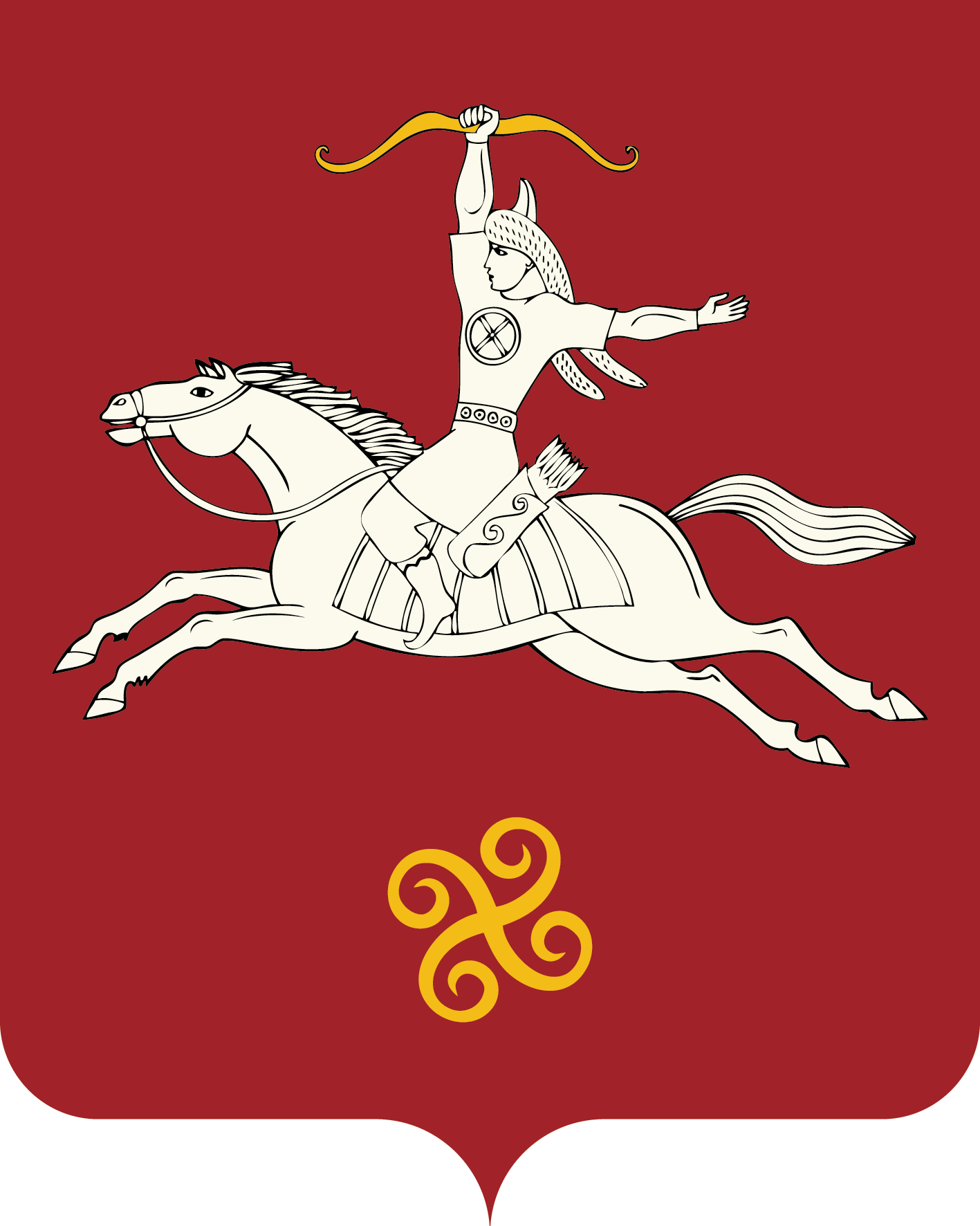 Республика БашкортостанАдминистрация сельского поселения Лаклинский    сельсоветмуниципального районаСалаватский район452498, Лаkлы ауылы,  Совет урамы, 5тел. 2-71-45452498, с. Лаклы,  ул. Советская, 5тел. 2-71-45 ҚАРАРПОСТАНОВЛЕНИЕ«10»  июнь 2019 й.№ 81«10» июня 2019 г.№ п/пАдрес о нахождении мест (площадок) накопления ТКОДанные о собственниках мест (площадок) накопления ТКОДанные о технических характеристиках мест накопления ТКОДанные о технических характеристиках мест накопления ТКОДанные о технических характеристиках мест накопления ТКОПериод накопления (вывоз), дней№ п/пАдрес о нахождении мест (площадок) накопления ТКОДанные о собственниках мест (площадок) накопления ТКОКол-во контейнеров/бункеров, шт.Объем, м3Характеристика (вид покрытия, ограждение, площадь места накопления ТКО и прилегающей территории  в радиусе 5 м.)Период накопления (вывоз), дней1.с. Лаклы, ул. Ленина, уч.138/9Администрация Сельского поселения Лаклинский сельсовет МР Салаватский район РБОГРН 10202012021852 контейнера8покрытие - грунт, площадь 100кв.м.1 раз в неделю2с.Лаклы, ул.ПушкинаАдминистрация Сельского поселения Лаклинский сельсовет МР Салаватский район РБОГРН 10202012021852 контейнера0,75покрытие – грунт, площадь 2 кв.м.1 раз в неделю3с.Лаклы, ул.ЗеленаяАдминистрация Сельского поселения Лаклинский сельсовет МР Салаватский район РБОГРН 10202012021851 контейнер0,75покрытие - грунт, площадь 2 кв.м.1 раз в неделюс.Лаклы, ул.ЗиннуроваАдминистрация Сельского поселения Лаклинский сельсовет МР Салаватский район РБОГРН 10202012021851 контейнер0,75покрытие - грунт, площадь 2кв.м.1 раз в неделюс.Лаклы, ул.КироваАдминистрация Сельского поселения Лаклинский сельсовет МР Салаватский район РБОГРН 10202012021852 контейнера0,75покрытие - грунт, площадь 2кв.м. раз в неделюс.Лаклы, ул.ЛенинаАдминистрация Сельского поселения Лаклинский сельсовет МР Салаватский район РБОГРН 10202012021851 контейнер0,75покрытие - грунт, площадь 2кв.м.1 раз в неделюд.Урманчино, ул.Салавата, 94/1Администрация Сельского поселения Лаклинский сельсовет МР Салаватский район РБОГРН 10202012021851 контейнер8,0покрытие - грунт, площадь 100кв.м1 раз в неделюд.Урманчино, ул.ШкольнаяАдминистрация Сельского поселения Лаклинский сельсовет МР Салаватский район РБОГРН 10202012021851 контейнер0,75покрытие - грунт, площадь 2кв.м.1 раз в неделюд.Урманчино, ул.ЛеснаяАдминистрация Сельского поселения Лаклинский сельсовет МР Салаватский район РБОГРН 10202012021851 контейнер0,75покрытие - грунт, площадь 2кв.м.1 раз в неделюд.Урманчино, ул.СалаватаАдминистрация Сельского поселения Лаклинский сельсовет МР Салаватский район РБОГРН 10202012021851 контейнер0,75покрытие - грунт, площадь 2кв.м.1 раз в неделю